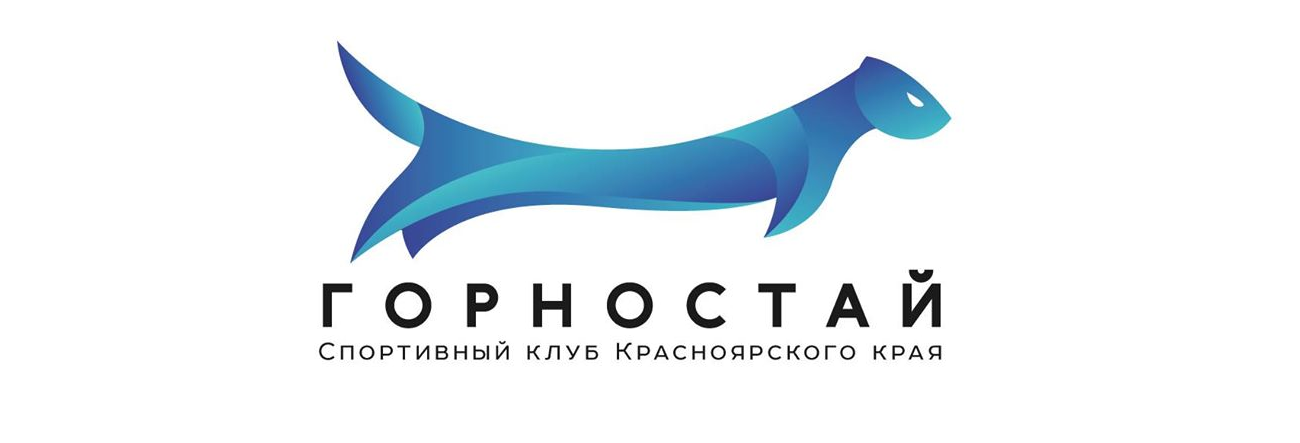 О проведении трейлового забега “Погоня за Лисой”Красноярск    	 	                                                                 23.10.2019г.1. ОрганизаторОрганизатором фестиваля бега является  «Региональная общественная организация спортивный клуб Красноярского края «Горностай» далее “Организатор”. 2. ЦелиОсновные цели проведения фестиваля:•развитие и популяризация туризма на территории г. Красноярска.•реализация социальных программ Администрации Красноярского края;•ознакомление участников и гостей с достопримечательностями города Красноярска;•дальнейшего развития физической культуры и спорта в Сибирском Федеральном Округе (СФО);•популяризация здорового образа жизни, бега и трейлраннинга в России, сохранение спортивных традиций;•выявление сильнейших спортсменов, повышение спортивного мастерства и спортивной квалификации участников;•повышение уровня ответственности людей к окружающей среде;•развитие интеграции между Красноярским краем и другими регионами России путем совместного участия спортсменов из различных регионов.3. Место и время проведенияСоревнования проводиться 09 ноября 2019 года на территории Татышев-парка, г. Красноярска. Актуальное рассписание опубликовано на официальном сайте: http://sib.run/4. ДистанцииПредставлены забеги:•трейловый забег на территории Татышев-парка протяженностью 8 км с набором высоты 20 м “Половина острова” (09.11.2019г.);•трейловый забег на территории Татышев-парка протяженностью 16 км с набором высоты 40 м “Весь остров” (09.11.2019г.).В случае возникновения чрезвычайной ситуации, непредвиденных погодных или иных форс-мажорных ситуаций организатор оставляет за собой право изменить в любой момент, вплоть до момента проведения соревнования, дистанции в большую или меньшую сторону, включая изменение количества и места расположения пунктов питания, контрольного времени. В случае форс-мажорных обстоятельств организаторы имеют право отменить фестиваль бега, при этом стартовые взносы не возвращаются. При внесении данных изменений организаторы обязуются сообщить ее участникам посредством одного или нескольких доступных информационных каналов: на сайте мероприятия (http://sib.run), в социальных сетях (https://vk.com/gornostay_team), мессенджерах (https://t.me/gornostay_team), на брифинге, пунктах питания, на старте или иным доступным средством.5. Старт и финишМестом старта и  финиша забега “Половина острова” остров Татышев, 9/1, старт забега в 11:00  09 ноября 2019;Местом старта и  финиша забега “Весь остров” остров Татышев, 9/1, старт забега в 11:00  09 ноября 2019.6. Условия участияДля участия в фестивале бега допускаются участники от 18 лет включительно.Оплатой участия участник берет на себя полную ответственность за свое здоровье и все возможные риски, связанные с участием в соревновании, которое может повлечь за собой травмы, увечья или иные проблемы со здоровьем, а также подтверждает своё согласие с настоящим Положением и обязуется выполнять указанные в нем обязательства, правила и ограничения.Для участия в фестивале необходимо:-предоставить организаторам медицинскую справку о допуске к выбранной дистанции или большей,-оплатить стартовый взнос,-получить стартовый номер.Регистрация участников на мероприятие может быть продлена вплоть до начала соревнования на усмотрение организатора и при наличии слотов.7. Заявка на участие, отмена заявкиПри достижении предела в количестве участников организаторы оставляют за собой право закрыть регистрацию на дистанцию. Предельное количество участников забегов:-          	“Половина острова” - 200 слотов;-          	“Весь остров” - 200 слотов;Отмена регистрации на соревнование невозможна, регистрационный взнос не возвращается согласно договору публичной оферты, принимаемому участником при регистрации.Участник имеет право передать свой слот  другому участнику по предварительному согласованию с организаторами в соответствии с пунктом 8 данного положения.8. Перерегистрация участияОформить перерегистрацию участников можно по личному согласованию заинтересованных лиц с путем направления заявки на почту trailrunning@mail.ru с темой «Передача слота».9. Номера участниковНомера участников выдаются организаторами в дни выдачи стартовых пакетов, объявленных в программе соревнования на сайте забега. Кроме номера каждый участник получит пластиковый браслет с чипом электронного хронометража. Чип не допускает переламывания, поэтому участник надевает браслет таким образом, чтобы чип не переломился во время забега.Во время соревнования номер участника должен быть закреплен спереди и хорошо считываться на расстоянии. При утере номера участник дисквалифицируется. Для получения стартового пакета участник должен предоставить следующие документы:•паспорт (данные паспорта должны совпадать с данными зарегистрированного на соревнования участника);•оригинал и копию медицинской справки на имя участника, которая должна содержать: штамп организации, подпись и печать врача, печать организации с её наименованием и дату выдачи (не ранее 08 мая 2019 года). Справка должна быть выдана медицинским учреждением. В справке должен быть указан допуск к соревнованию по бегу на выбранную или большую дистанцию. Копия справки остается у организаторов. В случае отсутствия копии, организатор вправе забрать оригинал, который по окончанию фестиваля участник может получить у организаторов. Копия справки принимается только при предъявлении оригинала справки.10. ОплатаЗаявки на участие в соревновании поданные на сайте в режиме онлайн, принимаются и обрабатываются только после оплаты регистрационного взноса. Регистрация может быть закрыта ранее 09 ноября 2019 года в случае достижения максимального числа участников.

Дополнительная регистрация в день старта будет производиться по четвертой категории стоимости, без гарантии получения медали финишера.

Стоимость регистрации для ТОП 10 российского рейтинга https://toplist.run (в категориях: трейлраннинг, бег, скайраннинг), до 05 ноября (нулевая категория):
Забег на 16 км – участие бесплатно (через заявку организаторам);
Забег на 8 км – участие бесплатно (через заявку организаторам)

Стоимость регистрации для студентов, пенсионеров и инвалидов, до 05 ноября (первая категория):

Забег на 16 км – 500 (пятьсот) рублей (разница возвращается при получении стартового пакета и предъявлении удостоверения);
Забег на 8 км – 400 (четыриста) рублей (разница возвращается при получении стартового пакета и предъявлении удостоверения)

Стоимость регистрации до 50 участников на дистанцию (вторая категория):

Забег на 16 км – 600 (шестьсот) рублей;
Забег на 8 км – 500 (пятьсот) рублей.

Стоимость регистрации более 50 участников на дистанцию (третья категория):

Забег на 16 км – 700 (семьсот) рублей;
Забег на 8 км – 600 (шестьсот) рублей.
Стоимость регистрации более 100 участников на дистанцию (четвертая категория):

Забег на 16 км – 900 (девятьсот) рублей;
Забег на 8 км – 800 (восемьсот) рублей.

В случае невозможности участия в соревновании либо отмены их проведения по независящим от организаторов обстоятельствам регистрационный взнос не возвращается, не переносится на другие соревнования.

Важно! Оплаченная регистрация отмене не подлежит, регистрационный взнос не возвращается.В стоимость участия входит организация трассы, пунктов питания, стартовый номер, хронометраж , финишная медаль, наградная атрибутика, полиграфия.Оплаченный взнос не возвращается. .11. Обязательное и рекомендуемое снаряжениеОбязательное снаряжение для участия•трейловые кроссовки с агрессивным протектором не менее 3мм.;Организаторы имеют право проводить проверку обязательного снаряжения непосредственно перед стартом, а также на любой точке дистанции на протяжении всего забега.Участник обязан предъявить снаряжение для проверки по требованию организаторов. Отсутствие у участника хотя бы одной позиции из обязательного снаряжения, или отказ участника от проверки, является основанием для отказа в допуске к забегу и дисквалификации участника  .Каждый участник обязан иметь все предметы обязательного снаряжения при себе на протяжении всей гонки.Рекомендуемое снаряжение для всех дистанций:
•влаговетрозащитная куртка;•головной убор;•запас еды не менее 500 килокалорий;•беговой рюкзак, жилет или пояс;•спасодеяло;•емкость для воды не менее  0,5 л;•футболка с длинным рукавом или термобелье, •длинные тайтсы либо тайтсы ¾ и гетры (экипировка закрывающая все участки кожи, кроме кистей рук и лица);• утепляющий слой;• часы или иное устройство с загруженным треком выбранной участником дистанции;• аптечка, состоящая из бинта, эластичного бинта, лейкопластыря в рулоне.12. Временные лимитыУстановлены следующие лимиты времени на преодоление дистанции:●         	“Половина острова” - 1,5 часа●          “Весь остров” - 2,5 часов;Лимиты могут быть изменены решением директора гонки и главного судьи в бОльшую или меньшую сторону при наступлении чрезвычайных обстоятельств.Дополнительно будут установлены временные лимиты на пункт питания.13. Контрольные пункты и хронометражХронометраж на соревновании осуществляется в электронном формате и дополнительно фиксируется вручную на контрольных точках. Хронометраж осуществляется на основе браслета с чипом и номера  участника.Для учета контрольного времени, на трассе располагаются контрольные точки. Обход участником такого пункта ведет к дисквалификации. Если участник не укладывается во временной лимит, указанный для данного контрольного пункта, он дисквалифицируется и не имеет право продолжать дальнейшее движение по дистанции.В стартовом пакете участник получает браслет с чипом электронного хронометража. Чип чувствителен к перегибанию, поэтому участник надевает браслет таким образом, чтобы не повредить чип во время гонки.Участник обязан провести контрольное считывание данных с браслета при входе в стартовый накопитель. Участник, не отметивший чип при входе в стартовую зону получает 10 (десять) минут штрафного времени к данным финишного протокола. Участник обязан сохранять браслет до финишного считывания данных.Финишное время в протоколе определяется по данным системы электронного хронометража, при невозможности их считать - финишное время определяется на усмотрение главного судьи.  14. Пункты питанияПункт питания организован на  КП Мост км дистанции “Весь остров”. На пункте питания чай, кола, фрукты, и другие продукты. Пункт питания с горячей пищей для финишеров располагаться в финишном городке.15. Маркировка трассыТрасса промаркирована каждые 30—100 метров (в зависимости от прямой видимости), на сложных участках будут размещены указатели направления. Для разметки используются красные флажки, сигнальная лента. При частичном отсутствии маркировки на трассе участник должен руководствоваться загруженным треком, картой дистанции и здравым смыслом, и сообщить о проблемах с маркировкой организаторам и волонтерам на ближайшем пункте питания или по экстренным номерам, указанным в п. 21 настоящего положения.16. Сход с дистанцииУчастник, который сошел с дистанции по какой-либо причине, обязан незамедлительно сообщить об этом организатору по экстренным номерам из п. 21 настоящего положения, и, по возможности, направиться к ближайшему пункту питания, к месту старта или финиша.17. ДисквалификацияСледующие нарушения наказываются дисквалификацией:• движение по трассе в обход разметки более, чем на 100 м (срез дистанции);• нахождение на трассе атлета без номера или с номером другого участника;• отсутствие одной или нескольких меток хронометража;• оставление мусора на трассе;• срыв и порча разметки;• любая помощь, оказанная участнику любыми лицами вне ПП, за исключением первой помощи и помощи при сходе с дистанции;• отсутствие обязательного снаряжения или отказ от проверки снаряжения организаторам;• иные действия и бездействие участников, которые организаторы и судьи сочтут несовместимыми с принципами честного соревнования и этическими нормами трейлраннинга, включая грубое поведение в отношении участников,  организаторов или главного судьи. Чтобы сообщить о нарушении участником соревнования одного или нескольких пунктов, ведущих к дисквалификации, необходимо предоставить главному судье фото- или видео-подтверждение нарушения. При этом, если о нарушении сообщает представитель организаторов, то такое подтверждение не требуется.18. Награждение участниковПобедители будут награждены грамотами и ценными призами. Победителями считаются первые три участника  (имеющие наименьшее время прохождения дистанции) среди мужчин и женщин.
Спортсмены, занявшие 1, 2 и 3 места в категориях:
группа 18 - 29 (1989-2000 г.р.)
группа 30 - 39 (1988-1979 г.р.)
группа 40 - 49 (1987-1969 г.р.)
группа 50+      (1969 + г.р.)
Внимание: группа формируется по году рождения, а не по дате!

- на дистанции 16 км получают призы от партнеров,- на дистанции 8 км получают призы от партнеров.
с 4 места и далее в любой возрастной группе ВСЕ УЧАСТНИКИ получают подарки от партнеров.

Все финишеры забега на дистанции на 8 км и 16 км в пределах контрольного времени участники получат памятную медаль.Организаторы вправе запросить у победителей всех дистанций записанный трек дистанции для решения спорных вопросов. В случае отказа от предоставления трека решение о награждении принимается организаторами мероприятия и директором фестиваля.19. Жалобы и возраженияЛюбые жалобы, претензии и возражения по организации забега, дисквалификации и таймингу принимаются на электронную почту trailrunning@mail.ru  до 11.11.2019 включительно.20. Директор забега и главный судьяДиректор фестиваля - Власов Эдуард Николаевич.Главный судья - Спирин Тимур СергеевичГлавный секретарь - Жаринов Сергей Вячеславович21. Контактные телефоныДля экстренной связи с организаторами используются следующие номера телефонов:+79233542979 (Власов Эдуард)+79831514370 (Спирин Тимур).22. Безопасность участниковВсе участники забега лично ответственны за свою безопасность и здоровье.Все участники должны иметь полное представление о рисках связанных с участием в фестивале бега и принять эти риски на себя. Оплатой участия участник гарантирует, что осведомлен о состоянии своего здоровья, пределах собственных физических возможностей и уровне своих технических навыков, а также подтверждает, что снимает с организаторов мероприятия любую гражданскую ответственность в случае телесных повреждений, травмах, увечьях и иные расстройствах здоровья,или материального ущерба, полученных им во время забега.Все участники должны понимать, что соревнование проходит в отдаленных районах и транспортировка в ближайшую больницу, в случае такой необходимости, может занять несколько часов.Соревнование будет обеспечено квалифицированными спасателями с необходимым оборудованием для оказания медицинской помощи.В случае травмы и невозможности участника продолжить движение, организатор обязуются произвести эвакуацию участника до места оказания медицинской помощи. При эвакуации в труднодоступных и сложных условиях организатор привлекает команду спасателей.В случае возникновения чрезвычайных ситуаций или ухудшения погодных условий, для обеспечения безопасности участников организаторы оставляют за собой право изменить дистанцию гонки. При этом стартовые взносы не возвращаются.23. Защита окружающей средыУчастники должны уважать природу и полностью исключить замусоривание трассы. За несоблюдение данных правил следует дисквалификация. Мы рекомендуем каждому участнику иметь при себе небольшой пакет для мусора.В целях защиты окружаются среды мы отказались от использования одноразовых стаканчиков. Собранный мусор по возможности будет отправлен на переработку.24. Изменение положенияДанное положение может корректироваться и дополняться до 01.11.2019.Положение является основанием (вызовом) для командирования спортсменов на соревнование.